Załącznik nr 6Imiona i nazwiska rodziców………………………………………………………………………………………………………………Imię i nazwisko dziecka……………………………………………………………………………………………………………………. Zgadzam się na przetwarzanie naszych danych osobowych oraz danych osobowych mojego dziecka w procesie edukacyjnym przez Szkołę Podstawową Nr 2 im. Jana Pawła II w Wąbrzeźnie.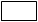 Dyrektor Szkoły Podstawowej Nr 2 informuje, że jest administratorem Państwa  danych osobowych.Przysługuje Państwu prawo dostępu do Państwa danych osobowych w siedzibie Szkoły ul. Wolności 30, 87-200 Wąbrzeźno oraz do ich sprostowania a także do cofnięcia zgody na przetwarzanie danych.Państwa dane osobowe nie będą udostępnione podmiotom zewnętrznym.Państwa dane osobowe będą przetwarzane do momentu cofnięcia niniejszej zgody. Mają  Państwo prawo wniesienia skargi do Prezesa Urzędu Ochrony Danych osobowych, jeżeli uważają Państwo, że przetwarzanie Państwa danych osobowych narusza przepisy prawa.Z uwagi na względy bezpieczeństwa we wszystkich wyżej wymienionych sprawach rodzice w imieniu swoim oraz właściciela danych winnni osobiście zwracać się do Dyrektora w jego siedzibie. Państwa dane osobowe będą przetwarzane i przechowywane przez administratora danych osobowych z zachowaniem wszelkich norm bezpieczeństwa przewidzianych dla ochrony danych osobowych.dataPodpis czytelny